San Juan Capistrano (Cook's Park)SJC Mudline:(949) 487-
4318 FIELD SET-UP AND TAKE-DOWNStorage Shed at Cooks Park is the on the opposite side of the building from the restrooms and is the room nearest to the horse stables (east end).FOR SHED LOCK COMBINATIONSContact: Rick Fleming refscheduler@msn.com (949) 678-5577 or Ajay Bhardwaj rc@ayso87.orgPaint dollies are stored inside (paint should also be available).  If paint is running down to last couple of cases contact the fields director at: fields@ayso87.orgCans of paint should be well shaken before inserting into paint dolly.  The spray tip is directional.  The tip can produce either a wide spray or a very narrow spray.  You can adjust the line width by rotating the paint can in its' holder to achieve a line on the ground of about 3 inches wide.  Narrower lines are hard to see and wider lines diminish over time easier.  Normal usage is 4-5 cans of paint for a U8 field.Please move the goals if they are in place so that the goal line is continuous and neat. Empty paint cans (and they should be used to be completely empty) can be thrown in the trash.  The ‘recycle’ containers at the parks are for glass bottles and drink cans so the paint cans should go in the non-recycle trash.  There should be prior lines for the soccer pitches that just need to be gone over with new paint.  A fairly slow pace is needed to make sure that the lines are good.  Using the reel of string and staking out the lines will generally assure a straighter line.  Paint over the string….. it’s OK.If the lines are not real apparent, it is advisable to stake out the corners/ points  and use the reel of string for a better guide for straight lines .Field lining should be done on Thursday or Friday afternoon- grass is drier and the turf paint will adhere better.  There may be a conflict with practice, but ask the coach to bear with you while you do your job.Corner flags should be set out the morning of game days and put away after the last game of the day. Goals may be need to be placed on game days.  GET HELP FROM OTHER PARENTS TO MOVE GOALS.Goals need to be anchored.  There should be sand bags set on the goals for safety.  The sandbags and goals sometimes get moved by the city for field mowing or by other people using the park.  Often the sandbags are moved by the bushes near the horse trail, by the trash cans or by the baseball fields.There should be extra sandbags in the shed.If there are not sand bags, there should be metal stakes in the shed that can be used; these disappear due to the goals being moved, but can be used to secure the goals. Lines that are needed:U8 FIELDGoal lines- approximately 32 yards longTouch lines- approximately 60 yards longCenter line- touch line to touch lineCenter Circle- circle radius of about 6 yardsCorner arcs- 2 to 3 foot radius arc (usually easiest to free hand with paint can)Goal Area- 4 yards from each goal upright and 4 yards out from the goal line (rectangle 12 yards x 4 yards)12 yard Cherry Picking line- line from touch line to touch line 12 yards from the goal line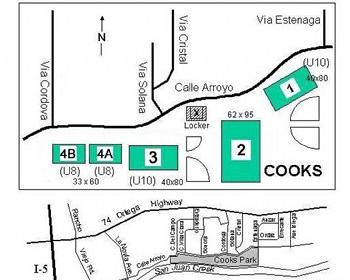 28202 Calle ArroyoSan Juan Capistrano, CA92675